บันทึกข้อความ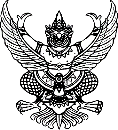 ส่วนราชการ    เทศบาลตำบลเวียงพางคำ  ที่                                วันที่    เรื่อง                   เรียน  นายกเทศมนตรีตำบลเวียงพางคำ                                                               อ้างถึง	ข้อบัญญัติงบประมาณประจำปี พ.ศ.   หน่วยงาน แผนงาน  งานหมวด  ประเภท หน้า  ข้อ  งบประมาณที่ตั้งไว้  บาท	ด้วยหน่วยงาน  มีความประสงค์จะดำเนินการจัดหาพัสดุ  ตามที่อ้างถึง ดังรายการต่อไปนี้-ข้อเท็จจริง	หน่วยงาน  ได้ตรวจสอบงบประมาณแล้ว ยังมีงบประมาณจำนวน บาท  เพียงพอที่จะดำเนินการได้ (กรณีงบประมาณไม่เพียงพอ ได้ทำการโอนงบประมาณเพิ่มแล้ว ตามบัญชีการโอนงบประมาณครั้งที่  เมื่อวันที่ ข้อพิจารณาเสนอแนะ	เห็นควรดำเนินการดังนี้	1. แจ้งกองคลัง ฝ่ายพัสดุและทะเบียนทรัพย์สิน  ได้ดำเนินการจัดหาพัสดุตามระเบียบกระทรวงการคลังว่าด้วยการจัดซื้อจัดจ้างและการบริหารพัสดุภาครัฐ พ.ศ.2560  	2. หน่วยงาน  ต้องการใช้พัสดุภายในวันที่ 	3. เมื่อดำเนินการเรียบร้อยแล้วให้แจ้งหน่วยงาน  ผู้เบิก ทราบด้วย	4. จึงเรียนมาเพื่อโปรดทราบและพิจารณาสั่งการ			(ลงชื่อ)...................................................หัวหน้าหน่วยงานผู้เบิก(                          ) ตำแหน่งลำดับที่รายการ / ลักษณะ/ขนาดบรรจุจำนวนหน่วย12345ความเห็นปลัดเทศบาลตำบลเวียงพางคำ(     )  เห็นควรอนุมัติ(     ) ไม่เห็นควรอนุมัติ    ลงชื่อร้อยโท............................................................(กิตติชัย  เจริญยิ่ง)ปลัดเทศบาลตำบลเวียงพางคำคำสั่งนายกเทศมนตรีตำบลเวียงพางคำ(    )  อนุมัติ(    )  ไม่อนุมัติ  เพราะ...............................................................................................................................    (นายฉัตรชัย  ชัยศิริ)นายกเทศมนตรีตำบลเวียงพางคำ